Группа №3Преподаватель: Комлева М.Н.Дисциплина: Технология штукатурных работ.Задание: повторить тему «Общие сведения о штукатурных работах. Инструмент для штукатурных работ» и выполнить контрольную работу.Работу необходимо отправить на емэйл kmn@apt29.ru до 15.00 23.03.20 (можно выполнить на листе, сделать фотографию).Контрольная работа по теме: «Общие сведения о штукатурных работах. Инструмент для штукатурных работ»1. Штукатурные работы – это_____________________________________________________________________________________________________________________________________________________________________2. В зависимости от требований, предъявляемых к качеству отделки поверхностей, штукатурки подразделяются на ____________________________________________________________________________________________3. Высококачественное оштукатуривание поверхностей применяется в _________________________________________________________________________________________________________________________________4. Сухая штукатурка – это_________________________________________________________________________5. Назовите три слоя штукатурного намёта___________________________________________________________6. Второй слой штукатурного намета, который образует всю толщину штукатурки. Раствор для нанесения грунта должен быть тестообразным. ________________________________________________________________7. Дополните таблицу:Ручной инструмент для штукатурных работРисунок НазваниеПрименение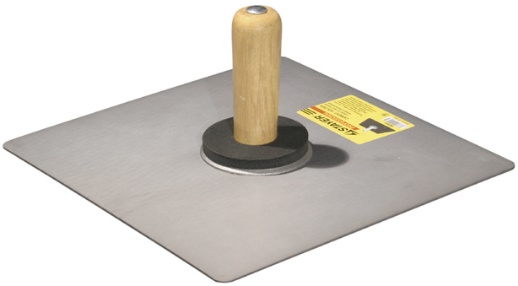 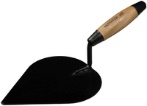 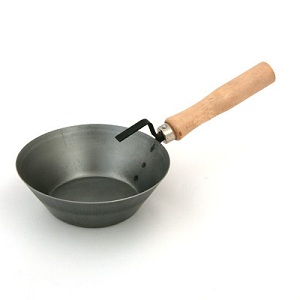 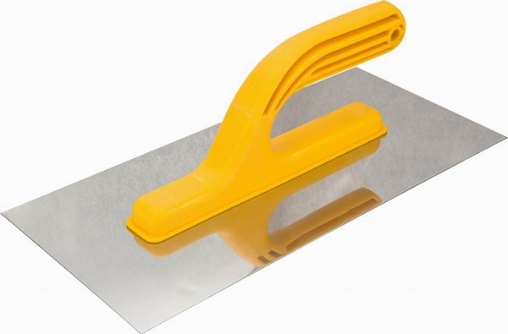 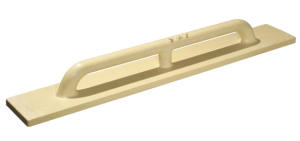 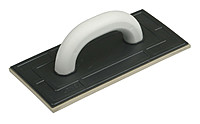 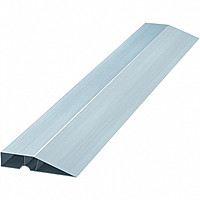 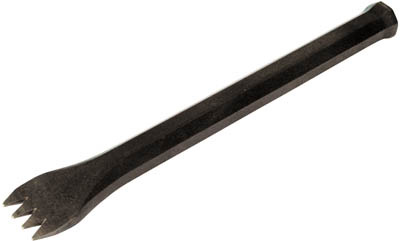 